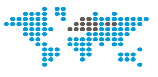 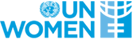 UN Women Strategic Note 2020-2024UN WOMEN Mali COUNTRY OFFICESN REPORT 2022The report includes:Development results framework (DRF)










Report Date: 2/10/2022Impact1
Women fully and equally participate in leadership and decisionmaking and women and girls benefit from genderresponsive 
governance in Mali.
Impact1
Women fully and equally participate in leadership and decisionmaking and women and girls benefit from genderresponsive 
governance in Mali.
Related UN-Women SP Impact Area: 
Related UNDAF/ CCPD priority: UNSDCF/SN Outcome 1
people live in a state of law, an environment of peace and accountability through strong public institutions, the media and civil society exercising their roles and responsibilities for effective and inclusive governance.
Related national development priorities:Related UN-Women SP Impact Area: 
Related UNDAF/ CCPD priority: UNSDCF/SN Outcome 1
people live in a state of law, an environment of peace and accountability through strong public institutions, the media and civil society exercising their roles and responsibilities for effective and inclusive governance.
Related national development priorities:Related UN-Women SP Impact Area: 
Related UNDAF/ CCPD priority: UNSDCF/SN Outcome 1
people live in a state of law, an environment of peace and accountability through strong public institutions, the media and civil society exercising their roles and responsibilities for effective and inclusive governance.
Related national development priorities:Related UN-Women SP Impact Area: 
Related UNDAF/ CCPD priority: UNSDCF/SN Outcome 1
people live in a state of law, an environment of peace and accountability through strong public institutions, the media and civil society exercising their roles and responsibilities for effective and inclusive governance.
Related national development priorities:Related UN-Women SP Impact Area: 
Related UNDAF/ CCPD priority: UNSDCF/SN Outcome 1
people live in a state of law, an environment of peace and accountability through strong public institutions, the media and civil society exercising their roles and responsibilities for effective and inclusive governance.
Related national development priorities:Related UN-Women SP Impact Area: 
Related UNDAF/ CCPD priority: UNSDCF/SN Outcome 1
people live in a state of law, an environment of peace and accountability through strong public institutions, the media and civil society exercising their roles and responsibilities for effective and inclusive governance.
Related national development priorities:Related UN-Women SP Impact Area: 
Related UNDAF/ CCPD priority: UNSDCF/SN Outcome 1
people live in a state of law, an environment of peace and accountability through strong public institutions, the media and civil society exercising their roles and responsibilities for effective and inclusive governance.
Related national development priorities:Year
2020Year
2021Year
2022Year
2023Year
2024TotalOutcome 1.1
people live in a rule of law, an environment of peace and accountability through strong public institutions, media and civil society exercising their roles and responsibilities for effective and inclusive governance (related to SP_D_1.1 : More women of all ages fully participate, lead and engage in political institutions and processes)

Related SP Outcome/Output:


Output 1.1.1
Men, women and young people participate more actively and equitably in the management of public life (electoral processes, forums and public debates, national dialogue, in the institutions of defence, security and justice sectors) through a transparent, egalitarian and credible democratic system, and effective decentralisation.Indicator 1.1.1A:  Number of gender-responsive initiatives developed and/or implemented by parliamentarians with support from UN Women (aligned with SP Indicator 4.3)

Targets: 
Value: 0
Target Year: 2020
Value: 0
Target Year: 2021
Value: 1
Target Year: 2022
Value: 1
Target Year: 2023
Value: 2
Notes: CUMULATIVE
Target Year: 2024
Value: 2
Target Year: 2025

Baseline: 
Value: 1 Year: 2022
Source: Certified documents

Indicator 1.1.1B:  Number of initiatives developed and/or being implemented to monitor violence against women in politics with the support of UN-Women

Targets: 
Value: 3
Notes: Cumul des initiatives des années électorales
Target Year: 2024
Value: 1
Notes: Initiative lors des législtives de 2020
Target Year: 2020
Value: 0 
Notes: Pas d'élection en 2021
Target Year: 2021
Value: 1
Notes: Monitoring présidentielles et législatives
Target Year: 2022
Value: 1
Notes: Elections regionales, locales et communales
Target Year: 2023

Baseline: 
Value: 1 Year: 2019
Source: unw Activity report

Indicator 1.1.1C:  Number of women leaders who are or could be candidates whose capacities have been strengthened to engage in the electoral process with the support of UN Women

Targets: 
Value: 6550
Notes: cumul de 2020 à 2023
Target Year: 2024
Value: 3300
Notes: Cette valeur est un cumul des 100 femmes candidates de  2020 aux femmes leaders sensibilisées et candidates potentielles 3200 de 2019
Target Year: 2020
Value: 0
Notes: 2021 sans élections à cause de la transition (regionales et communales reportées)
Target Year: 2021
Value: 250
Notes: 50 candidates à Bamako et 200 dans les régions
Target Year: 2022
Value: 3000
Notes: En prévision des élections régionales, communales et locales
Target Year: 2023

Baseline: 
Value: 3200 Year: 2019
Source: UNW activity report

0.00
(core)

313,128.00
(non-core)

0.00
(core)

346,516.00
(non-core)

0.00
(core)

0.00
(non-core)

0.00
(core)

0.00
(non-core)

0.00
(core)

0.00
(non-core)

0.00
(core)

736,662.00
(non-core)Outcome 1.1
people live in a rule of law, an environment of peace and accountability through strong public institutions, media and civil society exercising their roles and responsibilities for effective and inclusive governance (related to SP_D_1.1 : More women of all ages fully participate, lead and engage in political institutions and processes)

Related SP Outcome/Output:


Output 1.1.2
Women leaders and candidates have the capacity to successfully engage in the planned 2021/2022 elections, thanks to the support of UN WomenIndicator 1.1.2A:  Number of women leaders who are or could be candidates whose capacities have been strengthened to engage in the electoral process with the support of UN Women (aligned with SP Indicator 4.2)



% of women candidates claiming to have the necessary skills, for their political life, thanks to the support of UN Women

Targets: 
Value: 5449
Notes: Nombre de femmes dont les capacités sont renforcées pour être candidates aux différentes élections
Target Year: 2024
Value: 349
Target Year: 2020
Value: 0
Notes: 2021 a été une année de transition (pas d'élection) à la suite du coup d'état de 2020
Target Year: 2021
Value: 2000
Target Year: 2022
Value: 0
Target Year: 2023
Value: 5449
Notes: Nombre de femmes dont les capacités sont renforcées pour être candidates aux différentes élections
Target Year: 2025

Baseline: 
Value: 3200 Year: 2019
Notes: this baseline comes from the last legislative elections in 2013
Source: IPs annual report 

0.00
(core)

282,506.00
(non-core)

0.00
(core)

1,279,175.00
(non-core)

0.00
(core)

0.00
(non-core)

0.00
(core)

0.00
(non-core)

0.00
(core)

0.00
(non-core)

0.00
(core)

2,313,681.00
(non-core)Outcome 1.2
By 2024, people live in a rule of law, an environment of peace and accountability through strong public institutions, media and civil society exercising their roles and responsibilities for effective and inclusive governance (related to SP_D_1.2 : More national and local plans and budgets are gender-responsive)

Related SP Outcome/Output:


Indicator 1.2A:  Number of Local Plans/budget that can be considered, Gender sensitive

Targets: 
Value: 09
Notes: 9 communal councils has been supported by UNWOMEN in Kayes, Koulikoro and Segou regions
Target Year: 2021
Value: 3
Target Year: 2022
Value: 3
Target Year: 2023
Value: 3
Target Year: 2024
Value: 18
Notes: Cumulatif de 2021 a 2025
Target Year: 2025

Baseline: 
Value: 5 Year: 2017
Note: Nioro,  Nara,  koulikoro, Ministry  of Genre ; Ministry  of Education ( project SCOFI)
Source: Budget Directory  report

Output 1.2.1
High-quality National and Local Development Plans are developed and implemented by the central and local governments, with the support of UN WomenIndicator 1.2.1A:  Number of local development plans and initiatives validated and budgeted for, with the support of UN Women

Targets: 
Value: 15
Target Year: 2018
Value: 12
Target Year: 2019
Value: 9
Notes: Les 21 cercles des 3 régions de Ségou, Kayes et Koulikoro pour 2020
Target Year: 2020
Value: 9
Target Year: 2021
Value: 3
Target Year: 2022
Value: 6
Target Year: 2023
Value: 39
Notes: CUMULE DE 2019 A 2023
Target Year: 2024

Baseline: 
Value: 12 Year: 2019
Notes: Cumulative
Source: annually activity reports from implementing partners

0.00
(core)

0.00
(non-core)

0.00
(core)

255,000.00
(non-core)

0.00
(core)

0.00
(non-core)

0.00
(core)

0.00
(non-core)

0.00
(core)

0.00
(non-core)

10,000.00
(core)

505,000.00
(non-core)Outcome 1.2
By 2024, people live in a rule of law, an environment of peace and accountability through strong public institutions, media and civil society exercising their roles and responsibilities for effective and inclusive governance (related to SP_D_1.2 : More national and local plans and budgets are gender-responsive)

Related SP Outcome/Output:


Indicator 1.2A:  Number of Local Plans/budget that can be considered, Gender sensitive

Targets: 
Value: 09
Notes: 9 communal councils has been supported by UNWOMEN in Kayes, Koulikoro and Segou regions
Target Year: 2021
Value: 3
Target Year: 2022
Value: 3
Target Year: 2023
Value: 3
Target Year: 2024
Value: 18
Notes: Cumulatif de 2021 a 2025
Target Year: 2025

Baseline: 
Value: 5 Year: 2017
Note: Nioro,  Nara,  koulikoro, Ministry  of Genre ; Ministry  of Education ( project SCOFI)
Source: Budget Directory  report

Output 1.2.2
Women's Organizations have Advocacy Competencies for Gender-Responsive Budgeting thank to UN WomenIndicator 1.2.2A:  Number of women's organizations reinforced by UN Women, who undertake an advocacy activity to implement Gender Budgeting at national or local level

Targets: 
Value: 3
Target Year: 2019
Value: 6
Notes: Cible atteint en 2019 avec les membres du GSB.
Target Year: 2020
Value: 6
Target Year: 2020
Value: 3
Notes: 3 AUTRES ORGANISATIONS EN PLUS DE CELLES DU GSB MEMBRES FORMES EN 2019
Target Year: 2021
Value: 3
Notes: AUTRES OSC FEMININES FORMEES
Target Year: 2022
Value: 3
Target Year: 2023
Value: 24
Notes: CUMUL DES OSC FEMMES DE 2019 A 23
Target Year: 2024

Baseline: 
Value: 3 Year: 2019
Notes: Nara, Nioro,  Koulikoro
Source: Activities report

10,000.00
(core)

210,833.00
(non-core)

0.00
(core)

30,000.00
(non-core)

0.00
(core)

0.00
(non-core)

0.00
(core)

0.00
(non-core)

0.00
(core)

0.00
(non-core)

10,000.00
(core)

330,833.00
(non-core)Total Resources for outcome 1.1 (core and non-core)Total Resources for outcome 1.1 (core and non-core)Total Resources for outcome 1.1 (core and non-core)0.00
(core)

595,634.00
(non-core)0.00
(core)

1,625,691.00
(non-core)0.00
(core)

0.00
(non-core)0.00
(core)

0.00
(non-core)0.00
(core)

0.00
(non-core)0.00
(core)

3,050,343.00
(non-core)Total Resources for outcome 1.2 (core and non-core)Total Resources for outcome 1.2 (core and non-core)Total Resources for outcome 1.2 (core and non-core)10,000.00
(core)

210,833.00
(non-core)0.00
(core)

285,000.00
(non-core)0.00
(core)

0.00
(non-core)0.00
(core)

0.00
(non-core)0.00
(core)

0.00
(non-core)20,000.00
(core)

835,833.00
(non-core)Total Resources for impact area 1Total Resources for impact area 1Total Resources for impact area 110,000.00
(core)

806,467.00
(non-core)0.00
(core)

1,910,691.00
(non-core)0.00
(core)

0.00
(non-core)0.00
(core)

0.00
(non-core)0.00
(core)

0.00
(non-core)20,000.00
(core)

3,886,176.00
(non-core)Impact2
Women have income security, decent work, and economic autonomy In Mali.Impact2
Women have income security, decent work, and economic autonomy In Mali.Related UN-Women SP Impact Area: 
Related UNDAF/ CCPD priority: UNSDCF/Outcome  3: 
By 2024, Malian people, especially the most vulnerable, are participating in the economy and enjoying the benefits of strong, inclusive, resilient growth and decent jobs
UNSDCF/SN Outcome 4: By 2024, communities sustainably and equitably manage natural resources and the environment and are more resilient to the adverse effects of climate change


Related national development priorities:Related UN-Women SP Impact Area: 
Related UNDAF/ CCPD priority: UNSDCF/Outcome  3: 
By 2024, Malian people, especially the most vulnerable, are participating in the economy and enjoying the benefits of strong, inclusive, resilient growth and decent jobs
UNSDCF/SN Outcome 4: By 2024, communities sustainably and equitably manage natural resources and the environment and are more resilient to the adverse effects of climate change


Related national development priorities:Related UN-Women SP Impact Area: 
Related UNDAF/ CCPD priority: UNSDCF/Outcome  3: 
By 2024, Malian people, especially the most vulnerable, are participating in the economy and enjoying the benefits of strong, inclusive, resilient growth and decent jobs
UNSDCF/SN Outcome 4: By 2024, communities sustainably and equitably manage natural resources and the environment and are more resilient to the adverse effects of climate change


Related national development priorities:Related UN-Women SP Impact Area: 
Related UNDAF/ CCPD priority: UNSDCF/Outcome  3: 
By 2024, Malian people, especially the most vulnerable, are participating in the economy and enjoying the benefits of strong, inclusive, resilient growth and decent jobs
UNSDCF/SN Outcome 4: By 2024, communities sustainably and equitably manage natural resources and the environment and are more resilient to the adverse effects of climate change


Related national development priorities:Related UN-Women SP Impact Area: 
Related UNDAF/ CCPD priority: UNSDCF/Outcome  3: 
By 2024, Malian people, especially the most vulnerable, are participating in the economy and enjoying the benefits of strong, inclusive, resilient growth and decent jobs
UNSDCF/SN Outcome 4: By 2024, communities sustainably and equitably manage natural resources and the environment and are more resilient to the adverse effects of climate change


Related national development priorities:Related UN-Women SP Impact Area: 
Related UNDAF/ CCPD priority: UNSDCF/Outcome  3: 
By 2024, Malian people, especially the most vulnerable, are participating in the economy and enjoying the benefits of strong, inclusive, resilient growth and decent jobs
UNSDCF/SN Outcome 4: By 2024, communities sustainably and equitably manage natural resources and the environment and are more resilient to the adverse effects of climate change


Related national development priorities:Related UN-Women SP Impact Area: 
Related UNDAF/ CCPD priority: UNSDCF/Outcome  3: 
By 2024, Malian people, especially the most vulnerable, are participating in the economy and enjoying the benefits of strong, inclusive, resilient growth and decent jobs
UNSDCF/SN Outcome 4: By 2024, communities sustainably and equitably manage natural resources and the environment and are more resilient to the adverse effects of climate change


Related national development priorities:Year
2020Year
2021Year
2022Year
2023Year
2024TotalOutcome 2.1
“By 2024, Malian people, particularly the most vulnerable, participate in the economy and benefit from the benefits of strong, inclusive and resilient growth that creates decent jobs Related.

Related SP Outcome/Output:


Indicator 2.1A:  Proportion of the population living below the national poverty line (disaggregated by sex, age) (SDG 1.2.1)
Baseline: 46,8% (2016)
Target: National target (CREDD)

Targets: 
Value: 48
Target Year: 2025

Baseline: 
Value: 46,8 Year: 2016
Source: CREDD

Output 2.1.5
Organizational and innovation capacities, access to financing mechanisms for SMEs / cooperatives including those in the informal sector and more particularly for women and young people, and public and private structures are strengthened to improve the business environment.Indicator 2.1.5A:  Number of government entities, companies, and/or international organizations that develop and/or implement gender-responsive procurement policies, with UN-Women’s support

Targets: 
Value: 10
Target Year: 2021
Value: 15
Target Year: 2022
Value: 30
Target Year: 2023
Value: 50
Target Year: 2024

Baseline: 
Value: 05 Year: 2020
Notes: BNDA, CORIS, ORABANK, SERVAIR, SOMAGEP
Source: Activity Reports

Indicator 2.1.5B:  Number of national and international signatories to the Women Empowerment Principles

Targets: 
Value: 10
Target Year: 2021
Value: 15
Target Year: 2022
Value: 20
Target Year: 2023
Value: 50
Target Year: 2024

Baseline: 
Value: 05 Year: 2020
Source: Activity Reports

Indicator 2.1.5C:  Number of women entrepreneurs supported to access finance and gender-responsive financial products and services, with UN-Women’s support

Targets: 
Value: 100
Target Year: 2021
Value: 125
Target Year: 2022
Value: 150
Target Year: 2023
Value: 200
Target Year: 2024

Baseline: 
Value: 51 Year: 2020
Source: Activity Reports

Indicator 2.1.5D:  Number of women and SMES with strengthened capacities and skills to participate in the economy and generate higher revenues with UN-Women’s support

Targets: 
Value: 4000
Target Year: 2022
Value: 3000
Target Year: 2021
Value: 4500
Target Year: 2023
Value: 5000
Target Year: 2024
Value: 3000
Target Year: 2021
Value: 4500
Target Year: 2023
Value: 5000
Target Year: 2024
Value: 3000
Target Year: 2021
Value: 4500
Target Year: 2023
Value: 5000
Target Year: 2024

Baseline: 
Value: 2000 Year: 2020
Source: Activity Reports

0.00
(core)

0.00
(non-core)

0.00
(core)

0.00
(non-core)

0.00
(core)

0.00
(non-core)

0.00
(core)

0.00
(non-core)

0.00
(core)

0.00
(non-core)

0.00
(core)

0.00
(non-core)Outcome 2.1
“By 2024, Malian people, particularly the most vulnerable, participate in the economy and benefit from the benefits of strong, inclusive and resilient growth that creates decent jobs Related.

Related SP Outcome/Output:


Indicator 2.1A:  Proportion of the population living below the national poverty line (disaggregated by sex, age) (SDG 1.2.1)
Baseline: 46,8% (2016)
Target: National target (CREDD)

Targets: 
Value: 48
Target Year: 2025

Baseline: 
Value: 46,8 Year: 2016
Source: CREDD

Output 2.1.6
National authorities and actors have strengthened capacities in the area of design, implementation, monitoring and evaluation of gender-sensitive, equity-sensitive measures, crises and shocks in economic policies and strategies.Indicator 2.1.6A:  Number of gender-responsive economic policies, strategies and reforms (including fiscal, financial and trade) developed and/or being implemented with support from UN-Women

Targets: 
Value: 3
Target Year: 2024
Value: 1
Target Year: 2021
Value: 2
Target Year: 2023
Value: 1
Target Year: 2022

Baseline: 
Value: 00 Year: 2020
Source: Assessment report

Indicator 2.1.6B:  : Number of gender sensitive reforms (institutional, policy and strategic plans) related to private sector development

Targets: 
Value: 08
Target Year: 2024
Value: 05
Target Year: 2021
Value: 06
Target Year: 2022
Value: 07
Target Year: 2023

Baseline: 
Value: 03 Year: 2020
Source: Assessment report

0.00
(core)

0.00
(non-core)

0.00
(core)

0.00
(non-core)

0.00
(core)

0.00
(non-core)

0.00
(core)

0.00
(non-core)

0.00
(core)

0.00
(non-core)

0.00
(core)

0.00
(non-core)Outcome 2.2
By 2024, communities are managing natural resources and the environment in a sustainable and equitable manner and are more resilient to the adverse effects of climate change

Related SP Outcome/Output:


Indicator 2.2A:  Number of policies or plans being developed/reinforced or implemented that take into account gender in land allocation and are developed and/or strengthened with support from UN-Women

Targets: 
Value: 60%
Target Year: 2018
Value: 1
Target Year: 2021
Value: 6
Target Year: 2021
Value: 06
Target Year: 2021
Value: 5
Target Year: 2020
Value: 05
Target Year: 2020
Value: 5
Target Year: 2020
Value: 5
Target Year: 2020
Value: 1
Target Year: 2021
Value: 2
Target Year: 2022

Baseline: 
Value: 1 Year: 2021
Source:  Study  Report 

Output 2.2.5
Local and national actors are better able to develop/improve, or put in place, agricultural or renewable energy policies and plans that enable women to benefit from improved access to productive resources, including protection of women's land rights, as well as access to services and technologies needed for ecological agriculture, leading to increased participation of women in agricultural value chains and ecological markets.Indicator 2.2.5A:  Number of policies or plans developed / strengthened or implemented taking gender into account in the allocation of land developed and / or enhanced with the support of UN-Women

Targets: 
Value: 01
Target Year: 2021
Value: 02
Target Year: 2022
Value: 03
Target Year: 2023
Value: 05
Target Year: 2024

Baseline: 
Value: 00 Year: 2019
Source: Annual report

Indicator 2.2.5B:  Number of gender-responsive policies/plans for access to renewable energy whose development and/or implementation is supported by UN-Women

Targets: 
Value: 01
Target Year: 2022
Value: 01
Target Year: 2021
Value: 02
Target Year: 2023
Value: 02
Target Year: 2024

Baseline: 
Value: 00 Year: 2019
Source: Annual report

0.00
(core)

0.00
(non-core)

0.00
(core)

0.00
(non-core)

0.00
(core)

0.00
(non-core)

0.00
(core)

0.00
(non-core)

0.00
(core)

0.00
(non-core)

0.00
(core)

0.00
(non-core)Outcome 2.2
By 2024, communities are managing natural resources and the environment in a sustainable and equitable manner and are more resilient to the adverse effects of climate change

Related SP Outcome/Output:


Indicator 2.2A:  Number of policies or plans being developed/reinforced or implemented that take into account gender in land allocation and are developed and/or strengthened with support from UN-Women

Targets: 
Value: 60%
Target Year: 2018
Value: 1
Target Year: 2021
Value: 6
Target Year: 2021
Value: 06
Target Year: 2021
Value: 5
Target Year: 2020
Value: 05
Target Year: 2020
Value: 5
Target Year: 2020
Value: 5
Target Year: 2020
Value: 1
Target Year: 2021
Value: 2
Target Year: 2022

Baseline: 
Value: 1 Year: 2021
Source:  Study  Report 

Output 2.2.6
Women farmers have strengthened their capacity on sustainable agricultural practices, including use of modern means of production and reduction of agricultural physical burden in the context of climate changeIndicator 2.2.6A:  Number of rural women trained in agricultural practices related to climate change

Targets: 
Value: 11385
Target Year: 2021
Value: 12000
Target Year: 2022
Value: 13000
Target Year: 2023
Value: 13750
Target Year: 2024

Baseline: 
Value: 6390 Year: 2019
Source: Annual Report

Indicator 2.2.6B:  Number of agricultural producers using innovative and resilient water control and management techniques and/or sustainable land management techniques

Targets: 
Value: 15000
Target Year: 2021
Value: 16000
Target Year: 2022
Value: 25000
Target Year: 2023
Value: 30000
Target Year: 2024

Baseline: 
Value: 4264 Year: 2019
Source: Annual Report

Indicator 2.2.6C:  Number of rural women supported to gain access, use and/or control of productive resources by UN-Women

Targets: 
Value: 5580
Target Year: 2021
Value: 5580
Target Year: 2022
Value: 5580
Target Year: 2023
Value: 5580 
Target Year: 2024

Baseline: 
Value: 3080 Year: 2019
Source: Annual Report 

0.00
(core)

0.00
(non-core)

0.00
(core)

0.00
(non-core)

0.00
(core)

0.00
(non-core)

0.00
(core)

0.00
(non-core)

0.00
(core)

0.00
(non-core)

0.00
(core)

0.00
(non-core)Outcome 2.2
By 2024, communities are managing natural resources and the environment in a sustainable and equitable manner and are more resilient to the adverse effects of climate change

Related SP Outcome/Output:


Indicator 2.2A:  Number of policies or plans being developed/reinforced or implemented that take into account gender in land allocation and are developed and/or strengthened with support from UN-Women

Targets: 
Value: 60%
Target Year: 2018
Value: 1
Target Year: 2021
Value: 6
Target Year: 2021
Value: 06
Target Year: 2021
Value: 5
Target Year: 2020
Value: 05
Target Year: 2020
Value: 5
Target Year: 2020
Value: 5
Target Year: 2020
Value: 1
Target Year: 2021
Value: 2
Target Year: 2022

Baseline: 
Value: 1 Year: 2021
Source:  Study  Report 

Output 2.2.7
The Small and medium enterprises and groups led by women, especially young women, have increased their production capacity through the improved availability and use of new renewable energy sources at lower costIndicator 2.2.7A:  : Number of women / groups trained in modern agro-food processing techniques using renewable energies

Targets: 
Value: 10
Target Year: 2021
Value: 150
Target Year: 2022
Value: 300
Target Year: 2023
Value: 500
Target Year: 2024

Baseline: 
Value: 00 Year: 2019
Source: Annual Report 

Indicator 2.2.7B:  Number of SMEs / agricultural groups benefiting from renewable energy equipment / installations

Targets: 
Value: 10
Target Year: 2021
Value: 25
Target Year: 2022
Value: 35
Target Year: 2023
Value: 50
Target Year: 2024

Baseline: 
Value: 00 Year: 2019
Source: Annual Report

Indicator 2.2.7C:  Number of SMEs / agricultural groups having increased their production capacity through the use of renewable energy

Targets: 
Value: 08
Target Year: 2021
Value: 15
Target Year: 2022
Value: 20
Target Year: 2023
Value: 25
Target Year: 2024

Baseline: 
Value: 00 Year: 2019
Source: Annul Report

Indicator 2.2.7D:  Number of women farmers using the Buyfromwomen platform

Targets: 
Value: 15000
Target Year: 2021
Value: 25000
Target Year: 2023
Value: 20000
Target Year: 2022
Value: 25000
Target Year: 2024

Baseline: 
Value: 885 Year: 2019
Source: Plate forme Buy From women

0.00
(core)

0.00
(non-core)

0.00
(core)

0.00
(non-core)

0.00
(core)

0.00
(non-core)

0.00
(core)

0.00
(non-core)

0.00
(core)

0.00
(non-core)

0.00
(core)

0.00
(non-core)Total Resources for outcome 2.1 (core and non-core)Total Resources for outcome 2.1 (core and non-core)Total Resources for outcome 2.1 (core and non-core)0.00
(core)

0.00
(non-core)0.00
(core)

0.00
(non-core)0.00
(core)

0.00
(non-core)0.00
(core)

0.00
(non-core)0.00
(core)

0.00
(non-core)0.00
(core)

0.00
(non-core)Total Resources for outcome 2.2 (core and non-core)Total Resources for outcome 2.2 (core and non-core)Total Resources for outcome 2.2 (core and non-core)0.00
(core)

0.00
(non-core)0.00
(core)

0.00
(non-core)0.00
(core)

0.00
(non-core)0.00
(core)

0.00
(non-core)0.00
(core)

0.00
(non-core)0.00
(core)

0.00
(non-core)Total Resources for impact area 2Total Resources for impact area 2Total Resources for impact area 20.00
(core)

0.00
(non-core)0.00
(core)

0.00
(non-core)0.00
(core)

0.00
(non-core)0.00
(core)

0.00
(non-core)0.00
(core)

0.00
(non-core)0.00
(core)

0.00
(non-core)Impact3

All women and girls live a life free from all forms of violence in Mali. 

Impact3

All women and girls live a life free from all forms of violence in Mali. 

Related UN-Women SP Impact Area: 
Related UNDAF/ CCPD priority: UNSDCF/SN Outcome 5: By 2024, vulnerable populations, including women, children, adolescents and youth, have more equitable access to quality basic social services, based on their specific age and gender needs, including humanitarian situation.

Related national development priorities:Related UN-Women SP Impact Area: 
Related UNDAF/ CCPD priority: UNSDCF/SN Outcome 5: By 2024, vulnerable populations, including women, children, adolescents and youth, have more equitable access to quality basic social services, based on their specific age and gender needs, including humanitarian situation.

Related national development priorities:Related UN-Women SP Impact Area: 
Related UNDAF/ CCPD priority: UNSDCF/SN Outcome 5: By 2024, vulnerable populations, including women, children, adolescents and youth, have more equitable access to quality basic social services, based on their specific age and gender needs, including humanitarian situation.

Related national development priorities:Related UN-Women SP Impact Area: 
Related UNDAF/ CCPD priority: UNSDCF/SN Outcome 5: By 2024, vulnerable populations, including women, children, adolescents and youth, have more equitable access to quality basic social services, based on their specific age and gender needs, including humanitarian situation.

Related national development priorities:Related UN-Women SP Impact Area: 
Related UNDAF/ CCPD priority: UNSDCF/SN Outcome 5: By 2024, vulnerable populations, including women, children, adolescents and youth, have more equitable access to quality basic social services, based on their specific age and gender needs, including humanitarian situation.

Related national development priorities:Related UN-Women SP Impact Area: 
Related UNDAF/ CCPD priority: UNSDCF/SN Outcome 5: By 2024, vulnerable populations, including women, children, adolescents and youth, have more equitable access to quality basic social services, based on their specific age and gender needs, including humanitarian situation.

Related national development priorities:Related UN-Women SP Impact Area: 
Related UNDAF/ CCPD priority: UNSDCF/SN Outcome 5: By 2024, vulnerable populations, including women, children, adolescents and youth, have more equitable access to quality basic social services, based on their specific age and gender needs, including humanitarian situation.

Related national development priorities:Year
2020Year
2021Year
2022Year
2023Year
2024TotalOutcome 3.1
By 2024, vulnerable people have improved access to social welfare services, including in humanitarian context.

Related SP Outcome/Output:


Indicator 3.1B:  Existence of laws and policies on VAW/VSBG/ harmful practices that adequately address the rights of women and girls, including the exercise/access to SRH rights, are evidence-based and comply with international human resources standards and the recommendations of bodies on treaties and conventions

Targets: 
Value: Yes
Target Year: 2024
Value: 1
Target Year: 2024

Baseline: 
Value: NO Year: 2018
Source: National Assembly Archives, Official Journal, Policy Documents,  Reports from Ministries  of  gender

Indicator 3.1C:  Existence of evidence-based national and/or local action plans and M&E frameworks to end VAW/VSBG/ harmful practices that address the rights of all women and girls and are developed in a participatory manner.

Targets: 
Value: Yes
Target Year: 2024

Baseline: 
Value: NB Year: 2018
Source: Sectors reports and action plans of the various ministries, regions, circles, municipalities, report

Indicator 3.1E:  Existence and increased use of social accountability mechanisms by civil society to monitor and initiate efforts to end VAW, including GBV and harmful practices and promote SRH rights of women and girls

Targets: 
Value: Yes
Target Year: 2024

Baseline: 
Value: NB Year: 2018
Source: Reports  from Ministries of  gender and Justice, reports from regions, circles, municipalities, UN a

Indicator 3.1F:  Proportion of women's rights groups, civil society organizations including those representing youth and groups at risk of multiple forms of cross-discrimination, that report having greater influence to take action against VAW, including GBV and harmful practices, and to promote SRH rights.

Targets: 
Value: 70%
Target Year: 2021

Baseline: 
Value: NB Year: 2018
Source: Reports and databases from  Ministries  of gender and Justice, reports from regions, circles, commun

Output 3.1.2
Institutions, communities and service providers have strengthened their capacity to adopt attitudes and behaviors in favor of changing social norms that are harmful to women/girls, to identify and refer GBV/VSLC survivors and to provide them quality essential services.Indicator 3.1.2A:  Number of communities that implemented activities with women and men, boys and girls on gender equality, respectful relationships and access to information and use of basic social services (aligned with SP Indicator 11.2)

Targets: 
Value: 50
Target Year: 2020
Value: 100
Target Year: 2021
Value: 500
Notes: Cumulative
Target Year: 2024
Value: 100
Target Year: 2022
Value: 130
Target Year: 2023

Baseline: 
Value: 120 Year: 2019
Source: NGO report 

Indicator 3.1.2B:  Number of organizations providing information on women's rights to access quality essential services for victims and survivors of violence, with support from UN-Women

Targets: 
Value: 1
Target Year: 2021
Value: 2
Target Year: 2022
Value: 1
Target Year: 2023
Value: 1
Target Year: 2024
Value: 5
Target Year: 2024

Baseline: 
Value: 0 Year: 2019
Source: NGO'S REPORTS

0.00
(core)

0.00
(non-core)

0.00
(core)

2,733,950.00
(non-core)

0.00
(core)

1,050,000.00
(non-core)

0.00
(core)

2,000,000.00
(non-core)

0.00
(core)

2,145,000.00
(non-core)

0.00
(core)

8,148,376.00
(non-core)Outcome 3.1
By 2024, vulnerable people have improved access to social welfare services, including in humanitarian context.

Related SP Outcome/Output:


Indicator 3.1B:  Existence of laws and policies on VAW/VSBG/ harmful practices that adequately address the rights of women and girls, including the exercise/access to SRH rights, are evidence-based and comply with international human resources standards and the recommendations of bodies on treaties and conventions

Targets: 
Value: Yes
Target Year: 2024
Value: 1
Target Year: 2024

Baseline: 
Value: NO Year: 2018
Source: National Assembly Archives, Official Journal, Policy Documents,  Reports from Ministries  of  gender

Indicator 3.1C:  Existence of evidence-based national and/or local action plans and M&E frameworks to end VAW/VSBG/ harmful practices that address the rights of all women and girls and are developed in a participatory manner.

Targets: 
Value: Yes
Target Year: 2024

Baseline: 
Value: NB Year: 2018
Source: Sectors reports and action plans of the various ministries, regions, circles, municipalities, report

Indicator 3.1E:  Existence and increased use of social accountability mechanisms by civil society to monitor and initiate efforts to end VAW, including GBV and harmful practices and promote SRH rights of women and girls

Targets: 
Value: Yes
Target Year: 2024

Baseline: 
Value: NB Year: 2018
Source: Reports  from Ministries of  gender and Justice, reports from regions, circles, municipalities, UN a

Indicator 3.1F:  Proportion of women's rights groups, civil society organizations including those representing youth and groups at risk of multiple forms of cross-discrimination, that report having greater influence to take action against VAW, including GBV and harmful practices, and to promote SRH rights.

Targets: 
Value: 70%
Target Year: 2021

Baseline: 
Value: NB Year: 2018
Source: Reports and databases from  Ministries  of gender and Justice, reports from regions, circles, commun

Output 3.1.5
The capacities of institutions and civil society organizations are strengthened to develop and monitor the implementation of laws and policies to end gender-based violence and other forms of discrimination in order to achieve gender equality.Indicator 3.1.5A:  Number  women, girls and GBV survivors who have  access to justice and socioeconomic reinsertion services

Targets: 
Value: 1300
Target Year: 2019
Value: 50
Target Year: 2020
Value: 1000
Target Year: 2021
Value: 1000
Target Year: 2022
Value: 1000
Target Year: 2023
Value: 1000
Target Year: 2024

Baseline: 
Value: 150 Year: 2019
Source: Activity  report 

0.00
(core)

0.00
(non-core)

0.00
(core)

200,000.00
(non-core)

0.00
(core)

200,000.00
(non-core)

0.00
(core)

200,000.00
(non-core)

0.00
(core)

300,000.00
(non-core)

0.00
(core)

1,052,200.00
(non-core)Outcome 3.1
By 2024, vulnerable people have improved access to social welfare services, including in humanitarian context.

Related SP Outcome/Output:


Indicator 3.1B:  Existence of laws and policies on VAW/VSBG/ harmful practices that adequately address the rights of women and girls, including the exercise/access to SRH rights, are evidence-based and comply with international human resources standards and the recommendations of bodies on treaties and conventions

Targets: 
Value: Yes
Target Year: 2024
Value: 1
Target Year: 2024

Baseline: 
Value: NO Year: 2018
Source: National Assembly Archives, Official Journal, Policy Documents,  Reports from Ministries  of  gender

Indicator 3.1C:  Existence of evidence-based national and/or local action plans and M&E frameworks to end VAW/VSBG/ harmful practices that address the rights of all women and girls and are developed in a participatory manner.

Targets: 
Value: Yes
Target Year: 2024

Baseline: 
Value: NB Year: 2018
Source: Sectors reports and action plans of the various ministries, regions, circles, municipalities, report

Indicator 3.1E:  Existence and increased use of social accountability mechanisms by civil society to monitor and initiate efforts to end VAW, including GBV and harmful practices and promote SRH rights of women and girls

Targets: 
Value: Yes
Target Year: 2024

Baseline: 
Value: NB Year: 2018
Source: Reports  from Ministries of  gender and Justice, reports from regions, circles, municipalities, UN a

Indicator 3.1F:  Proportion of women's rights groups, civil society organizations including those representing youth and groups at risk of multiple forms of cross-discrimination, that report having greater influence to take action against VAW, including GBV and harmful practices, and to promote SRH rights.

Targets: 
Value: 70%
Target Year: 2021

Baseline: 
Value: NB Year: 2018
Source: Reports and databases from  Ministries  of gender and Justice, reports from regions, circles, commun

Output 3.1.7
Women's rights groups and civil society organizations, including those representing youth and groups vulnerable to cross-discrimination, more effectively influence and advance the agenda on gender equality, women's empowerment and the fight against violence against women and girls, including GBV and harmful practices.Indicator 3.1.7A:  Number of formal dialogues with relevant government authorities, with the meaningful participation of women's rights groups, CSOs, including those representing youth and groups vulnerable to multiple forms of cross-discrimination.

Targets: 
Value: 1
Target Year: 2020
Value: 1
Target Year: 2021
Value: 2
Target Year: 2022
Value: 2
Target Year: 2023
Value: 6
Target Year: 2024

Baseline: 
Value: 1 Year: 2020
Source: Project reports

Indicator 3.1.7B:  Number of women's rights groups and CSOs with strengthened capacity for networking and joint advocacy to combat VAW, including GBV and harmful practices and to promote SRH rights at local and national levels.

Targets: 
Value: 250
Target Year: 2020
Value: 250
Target Year: 2021
Value: 300
Target Year: 2022
Value: 350
Target Year: 2023
Value: 350
Target Year: 2024

Baseline: 
Value: 250 Year: 2020
Source: Project report

Indicator 3.1.7C:  Number of women's rights groups and relevant CSOs using appropriate accountability mechanisms for advocacy.

Targets: 
Value: 60
Target Year: 2020
Value: 60
Target Year: 2021
Value: 100
Target Year: 2022
Value: 150
Target Year: 2023
Value: 250
Target Year: 2024

Baseline: 
Value: 0 Year: 2020
Source: Project reports

Indicator 3.1.7D:  Number of programs developed by civil society groups and organizations on VAW, including GBV, harmful practices, and SRH rights.

Targets: 
Value: 0
Target Year: 2020
Value: 2
Target Year: 2021
Value: 3
Target Year: 2022
Value: 5
Target Year: 2023
Value: 5
Target Year: 2024

Baseline: 
Value: 0 Year: 2020
Source: Project report

0.00
(core)

1,160,007.00
(non-core)

0.00
(core)

1,627,641.00
(non-core)

0.00
(core)

1,500,000.00
(non-core)

0.00
(core)

1,000,000.00
(non-core)

0.00
(core)

1,350,000.00
(non-core)

0.00
(core)

7,637,648.00
(non-core)Outcome 3.1
By 2024, vulnerable people have improved access to social welfare services, including in humanitarian context.

Related SP Outcome/Output:


Indicator 3.1B:  Existence of laws and policies on VAW/VSBG/ harmful practices that adequately address the rights of women and girls, including the exercise/access to SRH rights, are evidence-based and comply with international human resources standards and the recommendations of bodies on treaties and conventions

Targets: 
Value: Yes
Target Year: 2024
Value: 1
Target Year: 2024

Baseline: 
Value: NO Year: 2018
Source: National Assembly Archives, Official Journal, Policy Documents,  Reports from Ministries  of  gender

Indicator 3.1C:  Existence of evidence-based national and/or local action plans and M&E frameworks to end VAW/VSBG/ harmful practices that address the rights of all women and girls and are developed in a participatory manner.

Targets: 
Value: Yes
Target Year: 2024

Baseline: 
Value: NB Year: 2018
Source: Sectors reports and action plans of the various ministries, regions, circles, municipalities, report

Indicator 3.1E:  Existence and increased use of social accountability mechanisms by civil society to monitor and initiate efforts to end VAW, including GBV and harmful practices and promote SRH rights of women and girls

Targets: 
Value: Yes
Target Year: 2024

Baseline: 
Value: NB Year: 2018
Source: Reports  from Ministries of  gender and Justice, reports from regions, circles, municipalities, UN a

Indicator 3.1F:  Proportion of women's rights groups, civil society organizations including those representing youth and groups at risk of multiple forms of cross-discrimination, that report having greater influence to take action against VAW, including GBV and harmful practices, and to promote SRH rights.

Targets: 
Value: 70%
Target Year: 2021

Baseline: 
Value: NB Year: 2018
Source: Reports and databases from  Ministries  of gender and Justice, reports from regions, circles, commun

Output 3.1.8
Spotlight Initiative PROGRAMME MANAGEMENT COSTS 
Cost for all outcomes combined. Should not exceed 18% of total Programme Outcome CostsIndicator 3.1.8A:  Percentage of staffing cost paid

Targets: 
Value: 100
Target Year: 2021
Value: 100
Target Year: 2022
Value: 100
Target Year: 2023
Value: 100
Target Year: 2024

Baseline: 
Value: 100 Year: 2020
Source: ACTIVITY REPORT

Indicator 3.1.8B:  Delivery rate of PMC

Targets: 
Value: 100
Target Year: 2021
Value: 100
Target Year: 2022
Value: 100
Target Year: 2023
Value: 100
Target Year: 2024

Baseline: 
Value: 100 Year: 2020
Source: ACTIVITY REPORT

0.00
(core)

423,077.00
(non-core)

0.00
(core)

787,722.00
(non-core)

0.00
(core)

0.00
(non-core)

0.00
(core)

0.00
(non-core)

0.00
(core)

0.00
(non-core)

0.00
(core)

1,710,799.00
(non-core)Total Resources for outcome 3.1 (core and non-core)Total Resources for outcome 3.1 (core and non-core)Total Resources for outcome 3.1 (core and non-core)0.00
(core)

1,583,084.00
(non-core)0.00
(core)

5,349,313.00
(non-core)0.00
(core)

2,750,000.00
(non-core)0.00
(core)

3,200,000.00
(non-core)0.00
(core)

3,795,000.00
(non-core)0.00
(core)

18,549,023.00
(non-core)Total Resources for impact area 3Total Resources for impact area 3Total Resources for impact area 30.00
(core)

1,583,084.00
(non-core)0.00
(core)

5,349,313.00
(non-core)0.00
(core)

2,750,000.00
(non-core)0.00
(core)

3,200,000.00
(non-core)0.00
(core)

3,795,000.00
(non-core)0.00
(core)

18,549,023.00
(non-core)Impact4
Women and girls contribute to, and have influence in, building sustainable peace and resilience and benefit equally from the 
prevention of conflicts and disasters, and from humanitarian action in Mali.Impact4
Women and girls contribute to, and have influence in, building sustainable peace and resilience and benefit equally from the 
prevention of conflicts and disasters, and from humanitarian action in Mali.Related UN-Women SP Impact Area: 
Related UNDAF/ CCPD priority: By 2024, people are resilient to conflict, live reconciled and in harmony in a peaceful and secure environment that respects human rights and positive cultural traditions
Related national development priorities:Related UN-Women SP Impact Area: 
Related UNDAF/ CCPD priority: By 2024, people are resilient to conflict, live reconciled and in harmony in a peaceful and secure environment that respects human rights and positive cultural traditions
Related national development priorities:Related UN-Women SP Impact Area: 
Related UNDAF/ CCPD priority: By 2024, people are resilient to conflict, live reconciled and in harmony in a peaceful and secure environment that respects human rights and positive cultural traditions
Related national development priorities:Related UN-Women SP Impact Area: 
Related UNDAF/ CCPD priority: By 2024, people are resilient to conflict, live reconciled and in harmony in a peaceful and secure environment that respects human rights and positive cultural traditions
Related national development priorities:Related UN-Women SP Impact Area: 
Related UNDAF/ CCPD priority: By 2024, people are resilient to conflict, live reconciled and in harmony in a peaceful and secure environment that respects human rights and positive cultural traditions
Related national development priorities:Related UN-Women SP Impact Area: 
Related UNDAF/ CCPD priority: By 2024, people are resilient to conflict, live reconciled and in harmony in a peaceful and secure environment that respects human rights and positive cultural traditions
Related national development priorities:Related UN-Women SP Impact Area: 
Related UNDAF/ CCPD priority: By 2024, people are resilient to conflict, live reconciled and in harmony in a peaceful and secure environment that respects human rights and positive cultural traditions
Related national development priorities:Year
2020Year
2021Year
2022Year
2023Year
2024TotalOutcome 4.1
By 2024, people are resilient to conflict, live reconciled and in harmony in a peaceful and secure environment that respects human rights and positive cultural traditions. (Related to SP_D_4.1 : More commitments on women, peace and security are implemented by Member States and the UN system, and more gender equality advocates influence peace and security processes)

Related SP Outcome/Output:


Indicator 4.1B:  Level of implementation of the peace agreement

Targets: 
Value: 100%
Target Year: 2024
Value: 100%
Notes: The target is 100% for the other periods of the CREDD (2021 to 2023).
Target Year: 2020
Value: 100%
Target Year: 2022
Value: 100%
Target Year: 2023
Value: 100%
Target Year: 2021

Baseline: 
Value: ND Year: 2019
Note: It's UNSDCF indicator whose source is the CREDD report. Precisely, it's the disbursement rate of the Sustainable Development Fund for the implementation of the Peace Agreement. This fund was created by law in February 2018. Its baseline is not available and will be reported for the first time for 2020.
Source: CREDD Report 

Output 4.1.1
National capacities (state structures and peace agreement signatory parties, peace mechanisms, political parties, civil society including women's organizations and youth, the media) are reinforced to implement and monitor the Women, Peace and Security agenda, the R1325 National Action Plan, the Peace Agreement and the National Strategy on Reconciliation.Indicator 4.1.1A:  Indicator 2.1A: Number of national actors (signatory parties and civil society) whose capacities have been strengthened to implement and monitor the peace agreement, the National Action Plan on R. 1325 (Support Program R1325 Indicator)

Targets: 
Value: 66
Target Year: 2021
Value: 41
Target Year: 2020
Value: 100
Target Year: 2022
Value: 120
Target Year: 2023
Value: 120
Target Year: 2024
Value: 120
Target Year: 2024

Baseline: 
Value: 41 Year: 2019
Notes: Support Program R1325 (cumulative)
Source: Activity Report of Support Program R1325

0.00
(core)

0.00
(non-core)

0.00
(core)

1,751,373.00
(non-core)

0.00
(core)

1,324,000.00
(non-core)

0.00
(core)

1,388,800.00
(non-core)

0.00
(core)

1,466,560.00
(non-core)

0.00
(core)

5,930,733.00
(non-core)Outcome 4.1
By 2024, people are resilient to conflict, live reconciled and in harmony in a peaceful and secure environment that respects human rights and positive cultural traditions. (Related to SP_D_4.1 : More commitments on women, peace and security are implemented by Member States and the UN system, and more gender equality advocates influence peace and security processes)

Related SP Outcome/Output:


Indicator 4.1B:  Level of implementation of the peace agreement

Targets: 
Value: 100%
Target Year: 2024
Value: 100%
Notes: The target is 100% for the other periods of the CREDD (2021 to 2023).
Target Year: 2020
Value: 100%
Target Year: 2022
Value: 100%
Target Year: 2023
Value: 100%
Target Year: 2021

Baseline: 
Value: ND Year: 2019
Note: It's UNSDCF indicator whose source is the CREDD report. Precisely, it's the disbursement rate of the Sustainable Development Fund for the implementation of the Peace Agreement. This fund was created by law in February 2018. Its baseline is not available and will be reported for the first time for 2020.
Source: CREDD Report 

Output 4.1.2
The Government, public institutions and sub regional coordination structures have enhanced their technical and operational capabilities to respect women’s rights and ensure their security, physical and mental health as well as their socio-economic resilience and their needs in the justice processesIndicator 4.1.2B:  Indicator 2.3A: Number of justice experts on sexual and gender-based violence deployed in local and national justice mechanisms

Targets: 
Value: 1
Target Year: 2020
Value: 23
Target Year: 2021
Value: 28
Target Year: 2022
Value: 28
Target Year: 2023
Value: 28
Target Year: 2024

Baseline: 
Value: 1 Year: 2019
Notes: New SN indicator
Source: Activity Report 

Indicator 4.1.2C:  Indicator 2.3B: Number of sectoral reforms technically supported by UN-Women

Targets: 
Value: 4
Target Year: 2020
Value: 5
Target Year: 2021
Value: 6
Target Year: 2022
Value: 7
Target Year: 2023
Value: 7
Notes: RSS ; Repair Policy ; Draft law on traditional authorities and cadis ; Code of Penal Procedures ; Constitutional and Electoral Reforms with Women Leaders ; Reparation draft law ; Support for Justice Reform, Law on programming and orientation of the justice sector
Target Year: 2024

Baseline: 
Value: 2 Year: 2019
Notes: RSS and Reparation Policy
Source: Activity Report 

0.00
(core)

0.00
(non-core)

0.00
(core)

362,557.00
(non-core)

0.00
(core)

1,172,400.00
(non-core)

0.00
(core)

1,232,880.00
(non-core)

0.00
(core)

1,305,456.00
(non-core)

0.00
(core)

4,073,293.00
(non-core)Outcome 4.1
By 2024, people are resilient to conflict, live reconciled and in harmony in a peaceful and secure environment that respects human rights and positive cultural traditions. (Related to SP_D_4.1 : More commitments on women, peace and security are implemented by Member States and the UN system, and more gender equality advocates influence peace and security processes)

Related SP Outcome/Output:


Indicator 4.1B:  Level of implementation of the peace agreement

Targets: 
Value: 100%
Target Year: 2024
Value: 100%
Notes: The target is 100% for the other periods of the CREDD (2021 to 2023).
Target Year: 2020
Value: 100%
Target Year: 2022
Value: 100%
Target Year: 2023
Value: 100%
Target Year: 2021

Baseline: 
Value: ND Year: 2019
Note: It's UNSDCF indicator whose source is the CREDD report. Precisely, it's the disbursement rate of the Sustainable Development Fund for the implementation of the Peace Agreement. This fund was created by law in February 2018. Its baseline is not available and will be reported for the first time for 2020.
Source: CREDD Report 

Output 4.1.3
Local and national actors, including women and youth, prevent and manage community conflicts, including those related to natural resources and violent extremism, in an inclusive manner, using, inter alia, traditional tools and promoting positive cultural values while facilitating the integration/reintegration of returnees and displaced persons and humanitarian accessIndicator 4.1.3C:  Indicator 2.2A: Number of municipalities with functional community mechanisms to counter/prevent violent extremism and promote inclusive conflict management with gender analysis through the implementation of joint projects and programmes

Targets: 
Value: 42
Target Year: 2020
Value: 45
Target Year: 2021
Value: 45
Target Year: 2022
Value: 45
Target Year: 2023
Value: 45
Target Year: 2024

Baseline: 
Value: 40 Year: 2019
Notes: New SN indicator
Source: Activiy report 

Indicator 4.1.3D:  Indicator 2.2B: Number of women's organizations or institutions supported by UN-Women to play a role in humanitarian response and recovery

Targets: 
Value: 171
Target Year: 2020
Value: 181
Target Year: 2021
Value: 191
Target Year: 2022
Value: 201
Target Year: 2023
Value: 215
Target Year: 2024

Baseline: 
Value: 0 Year: 2019
Notes: New SN indicator
Source: Activity Report 

Indicator 4.1.3E:  Indicator 2.2C: Number of women and girls with direct access to humanitarian services supported by UN Women

Targets: 
Value: 3898
Target Year: 2020
Value: 3998
Target Year: 2021
Value: 4048
Target Year: 2022
Value: 4098
Target Year: 2023
Value: 4148
Target Year: 2024

Baseline: 
Value: 1600 Year: 2019
Notes: New SN indicator
Source: Activity Report 

Indicator 4.1.3F:  Indicator 2.2D (NAP Indicator): Availability of gender-specific information on the social, cultural, political and economic causes of violent extremism and terrorism in Mali

Targets: 
Value: 1
Target Year: 2020
Value: 2
Target Year: 2021
Value: 3
Target Year: 2022
Value: 3
Target Year: 2024
Value: 3
Target Year: 2023

Baseline: 
Value: 0 Year: 2019
Notes: New SN indicator
Source: Activity Report 

0.00
(core)

0.00
(non-core)

0.00
(core)

2,130,219.00
(non-core)

0.00
(core)

1,485,600.00
(non-core)

0.00
(core)

1,554,720.00
(non-core)

0.00
(core)

1,637,664.00
(non-core)

0.00
(core)

6,808,203.00
(non-core)Outcome 4.2
By 2024, people are resilient to conflict, live reconciled and in harmony in a peaceful and secure environment that respects human rights and positive cultural traditions. (Related to SP_D_4.2 : More women play a greater role and are better served by humanitarian response and recovery efforts)

Related SP Outcome/Output:


Output 4.2.1
National mechanisms and state and non-state actors in charge of justice and the judicial system (including transitional and traditional justice) have strengthened their capacities to develop a functional and effective judicial system accessible to populations and to specific groups (GBV/SVLC survivors, etc.) and apply gender, participatory and inclusive approachesIndicator 4.2.1B:  Indicator 2.4A: Number of institutions and actors in the justice and security sectors with strengthened capacity to mainstream a gender perspective and promote the rights of women and girls in conflict, post-conflict and other crisis situations

Targets: 
Value: 10
Target Year: 2024
Value: 4
Notes: CVJR, EMGA, MSPC, MJDH
Target Year: 2020
Value: 8
Notes: CVJR, EMGA, MJDH, MSPC the 4 Courts of Segou and Mopti
Target Year: 2021
Value: 10
Notes: CVJR  EMGA, MJDH, MSPC, the 4 Courts of Segou and Mopti, Police, CNDH
Target Year: 2022
Value: 10
Target Year: 2023

Baseline: 
Value: 2 Year: 2019
Source: Activity Report 

Indicator 4.2.1C:  Indicator 2.4B: Number of magistrates, judges and court officers specializing in human rights issues (women's rights, etc.)

Targets: 
Value: 0
Target Year: 2020
Value: 20
Target Year: 2021
Value: 25
Target Year: 2022
Value: 25
Target Year: 2023
Value: 25
Target Year: 2024

Baseline: 
Value: 0 Year: 2019
Source: Activity Report 

0.00
(core)

0.00
(non-core)

0.00
(core)

1,115,398.00
(non-core)

0.00
(core)

1,572,400.00
(non-core)

0.00
(core)

1,632,880.00
(non-core)

0.00
(core)

1,705,456.00
(non-core)

0.00
(core)

6,026,134.00
(non-core)Total Resources for outcome 4.1 (core and non-core)Total Resources for outcome 4.1 (core and non-core)Total Resources for outcome 4.1 (core and non-core)0.00
(core)

0.00
(non-core)0.00
(core)

4,244,149.00
(non-core)0.00
(core)

3,982,000.00
(non-core)0.00
(core)

4,176,400.00
(non-core)0.00
(core)

4,409,680.00
(non-core)0.00
(core)

16,812,229.00
(non-core)Total Resources for outcome 4.2 (core and non-core)Total Resources for outcome 4.2 (core and non-core)Total Resources for outcome 4.2 (core and non-core)0.00
(core)

0.00
(non-core)0.00
(core)

1,115,398.00
(non-core)0.00
(core)

1,572,400.00
(non-core)0.00
(core)

1,632,880.00
(non-core)0.00
(core)

1,705,456.00
(non-core)0.00
(core)

6,026,134.00
(non-core)Total Resources for impact area 4Total Resources for impact area 4Total Resources for impact area 40.00
(core)

0.00
(non-core)0.00
(core)

5,359,547.00
(non-core)0.00
(core)

5,554,400.00
(non-core)0.00
(core)

5,809,280.00
(non-core)0.00
(core)

6,115,136.00
(non-core)0.00
(core)

22,838,363.00
(non-core)Impact6
Increased capacities of National and local structures in charge of developing and adopting national and local plans and budgets to mainstream gender into their policies, strategies, programs, projects, service plans and budgets

Increased gender sensitivity of national programs, policies and strategies  through effective gender equality coordination with other agencies, government and civil society in order to advance the mandate of UN WomenImpact6
Increased capacities of National and local structures in charge of developing and adopting national and local plans and budgets to mainstream gender into their policies, strategies, programs, projects, service plans and budgets

Increased gender sensitivity of national programs, policies and strategies  through effective gender equality coordination with other agencies, government and civil society in order to advance the mandate of UN WomenRelated UN-Women SP Impact Area: 
Related UNDAF/ CCPD priority: UNSDCF/SN Outcome 1
By 2024, people live in a state of law, an environment of peace and accountability through strong public institutions, the media and civil society exercising their roles and responsibilities for effective and inclusive governance.

Related national development priorities:Related UN-Women SP Impact Area: 
Related UNDAF/ CCPD priority: UNSDCF/SN Outcome 1
By 2024, people live in a state of law, an environment of peace and accountability through strong public institutions, the media and civil society exercising their roles and responsibilities for effective and inclusive governance.

Related national development priorities:Related UN-Women SP Impact Area: 
Related UNDAF/ CCPD priority: UNSDCF/SN Outcome 1
By 2024, people live in a state of law, an environment of peace and accountability through strong public institutions, the media and civil society exercising their roles and responsibilities for effective and inclusive governance.

Related national development priorities:Related UN-Women SP Impact Area: 
Related UNDAF/ CCPD priority: UNSDCF/SN Outcome 1
By 2024, people live in a state of law, an environment of peace and accountability through strong public institutions, the media and civil society exercising their roles and responsibilities for effective and inclusive governance.

Related national development priorities:Related UN-Women SP Impact Area: 
Related UNDAF/ CCPD priority: UNSDCF/SN Outcome 1
By 2024, people live in a state of law, an environment of peace and accountability through strong public institutions, the media and civil society exercising their roles and responsibilities for effective and inclusive governance.

Related national development priorities:Related UN-Women SP Impact Area: 
Related UNDAF/ CCPD priority: UNSDCF/SN Outcome 1
By 2024, people live in a state of law, an environment of peace and accountability through strong public institutions, the media and civil society exercising their roles and responsibilities for effective and inclusive governance.

Related national development priorities:Related UN-Women SP Impact Area: 
Related UNDAF/ CCPD priority: UNSDCF/SN Outcome 1
By 2024, people live in a state of law, an environment of peace and accountability through strong public institutions, the media and civil society exercising their roles and responsibilities for effective and inclusive governance.

Related national development priorities:Year
2020Year
2021Year
2022Year
2023Year
2024TotalOutcome 6.1
By 2024, people live in a rule of law, an environment of peace and accountability through strong public institutions, media and civil society exercising their roles and responsibilities for effective and inclusive governance (related to SP_D_6.1 : The capacity of governments and stakeholders is strengthened to assess progress in implementation of the Beijing Platform for Action, and other global normative and policy frameworks) .

Related SP Outcome/Output:


Total Resources for outcome 6.1 (core and non-core)Total Resources for outcome 6.1 (core and non-core)Total Resources for outcome 6.1 (core and non-core)0.00
(core)

0.00
(non-core)0.00
(core)

0.00
(non-core)0.00
(core)

0.00
(non-core)0.00
(core)

0.00
(non-core)0.00
(core)

0.00
(non-core)0.00
(core)

0.00
(non-core)Total Resources for impact area 6Total Resources for impact area 6Total Resources for impact area 60.00
(core)

0.00
(non-core)0.00
(core)

0.00
(non-core)0.00
(core)

0.00
(non-core)0.00
(core)

0.00
(non-core)0.00
(core)

0.00
(non-core)0.00
(core)

0.00
(non-core)